ИТОГИСОЦИАЛЬНО-ЭКОНОМИЧЕСКОГО РАЗВИТИЯМО «КОШЕХАБЛЬСКИЙ РАЙОН» ЗА 2016 ГОДПрошедший год для района в целом был плодотворным, направленным на укрепление экономики, реализацию программ, на выполнение задач, определенных политикой социально-экономического развития муниципального образования «Кошехабльский район».Работа администрации района строилась в пределах полномочий, определённых федеральным и республиканским законодательством, а также Уставом муниципального образования «Кошехабльский район».Главными направлениями нашей работы являлись решение вопросов местного значения и достижение на этой основе повышения качества жизни жителей района, а также продолжение начатых преобразований в различных сферах. ДЕМОГРАФИЧЕСКАЯ СИТУАЦИЯ И ЗАНЯТОСТЬЧисленность постоянного населения на территории МО «Кошехабльский район» на 1 января 2017 года составила 29908 человек, в том числе трудоспособное – 16803 человек.Количество рождений за  2016 год составило 311 детей или 96,9% к аналогичному периоду 2015 года (321 детей).Количество смертей за тот же период 2016 года составило 376 случая или 101,3% к аналогичному периоду прошлого года (371 случаев).Естественная убыль населения за январь – декабрь 2016 года составила   65 человек. За 2016 год органами записи актов гражданского состояния зарегистрировано 76 браков против 84 в 2015 году, разводов зарегистрировано 67, что на 8 случаев меньше , чем в 2015 году. По состоянию на 01.01.2017 численность безработных граждан в районе составила 332 человек, уровень безработицы составил 2,3%. По состоянию на 01.01.2017 года число организаций, зарегистрированных на территории Кошехабльского района составляет 230 ед.Среднемесячная начисленная заработная плата работников крупных и средних предприятий в целом по району за период январь-ноябрь 2016 года составляет 20766 рублей, за ноябрь 2016 года – 21237,5 рублей.ФИНАНСЫВажнейшая задача исполнения бюджета – обеспечение полного и своевременного поступления в бюджет налогов и других обязательных платежей по каждому источнику в соответствии с утвержденным бюджетным планом.Достижение показателей социально-экономического развития Кошехабльского  района стало возможным за счет увеличения доходов бюджета  и выполнения взятых на себя бюджетных обязательств по финансированию предусмотренных мероприятий. За 2016 год в консолидированный бюджет    МО       «Кошехабльский район» поступило  налоговых и неналоговых доходов в сумме: 140251,7 тыс.руб., % исполнения 103,4%, в т. ч. поступило в  районный бюджет: 93801,5 тыс.руб., исполнения 101,6%; в бюджеты сельских поселений 46468,8  тыс. руб., исполнение 98,4%.             За аналогичный период 2015 года  поступило в консолидированный бюджет района 130147,4 тыс. руб. в том числе  в районный бюджет: 93253 тыс. руб., в бюджеты сельских поселений  36894,4 тыс. руб.  По сравнению с 2015 годом  платежи в целом  по району увеличились  на 10,1 млн. рублей.  Темп роста  к уровню прошлого года  составляет:  107,8%.     В структуре собственных доходов налоговые доходы составляют  114821,4 тыс.руб. или 81,9%, неналоговые доходы : 25 430,3 тыс.руб. или 18,1%.Исполнение консолидированного бюджета составило 576 646,0  тыс.рублей. В том числе расходы бюджета районного уровня составили 530 645,2 тыс.рублей. Из них расходы в сфере образования составили 348 996,4 тыс.руб., в сфере культуры – 33 744,0 тыс.руб., в сфере социальной политики – 34 556,4 тыс.руб.В ходе исполнения «майских» указов президента РФ достигнуты следующие показатели по уровню заработной платы: 	1.Средняя заработная плата педагогических работников дошкольных образовательных учреждений составила 17350,94 рублей;	2.Средняя заработная плата педагогических работников общеобразовательных учреждений составила 19440,93;	3.Средняя заработная плата педагогических работников учреждений дополнительного образования, подведомственных Министерству образования, составила 17742,86;	4.Средняя заработная плата педагогических работников учреждений дополнительного образования, подведомственных Министерству культуры  (детские школы искусств), составила 17919,55 рублей;	5.Средняя заработная плата работников учреждений культуры составила 15004,95 рублей; Показатели «дорожной карты» по майским указам в части достижения уровня заработной платы по отдельным категориям работников бюджетной сферы в 2016 году исполнены в полном объеме.ПРОМЫШЛЕННОСТЬЗа 2016 год объем отгруженных товаров собственного производства, выполненных работ и услуг в действующих ценах в МО «Кошехабльский район» достиг 2495,7 млн. рублей, что составляет 139,3% к соответствующему периоду прошлого года, в том числе:По крупным и средним предприятиям – 2383 млн. рублей;По малым предприятиям – 86,9 млн. рублей;По микропредприятиям – 25768,6 млн. рублей.Исполнение прогнозных показателей, утвержденных на 2016 год, составило 127,3%, в том числе :По крупным и средним предприятиям – 130,4%;По малым предприятиям – 80,7%;По микропредприятиям – 100,0%.Структура объема отгруженной продукции собственного производства, выполненных работ и услуг по крупным и средним предприятиям района выглядит следующим образом:Таким образом, за 2016 год сохранена структура объема отгруженной продукции на территории района, в которой 57,2% объема сформировано организациями, добывающими углеводородное сырье и полезные ископаемые.Добыча топливно-энергетических полезных ископаемыхВ 2016 году на территории района добычу природного газа осуществляло одно газодобывающее предприятие ООО «Южгазэнерджи». Объем добытого природного газа за указанный период составил 348,39 млн. м.куб. газа, что составляет 132,0% к аналогичному периоду 2015 года. В отчетном году снижение объема добычи продолжится и по оценке за 2016 год составит 44,2 млн. тонн (96,8% к 2015 году). Объем добытого природного газа в денежном выражении составил  1285,3 млн. рублей, что составляет 132% к уровню 2015 года. Предприятие на протяжении последних лет показывает устойчивую динамику прироста показателей.Добыча прочих полезных ископаемых, кроме топливно-энергетическихВ сфере добычи природных полезных ископаемых на территории Кошехабльского района функционируют 2 предприятия:АО «Кошехабльский КНМ»ОАО «Адыгеянеруд»Указанные предприятия длительное время работают в данной отрасли промышленного производства. Основной вид деятельности  предприятий – производство нерудных строительных материалов в ассортименте. Выпускаемая продукция является главным компонентом в процессе гражданского и коммерческого строительства.В 2016 году объем отгруженной товарной продукции на АО «Кошехабльский КНМ» составил 19,9 млн. рублей против 31,5 млн. рублей в 2015 году. Исполнение прогнозных показателей составило 65,7%,  темп роста к уровню АППГ 2015 года – 63,4%. Объем произведенных нерудных материалов в натуральном выражении составил 85,0 тыс. м.куб. Снижение темпов производства и неисполнение прогнозных показателей связано с рядом факторов, в числе которых – огромная конкуренция на рынке строительных материалов в близлежащих районах Республики Адыгея и Краснодарского края.  Технологическое оборудование имеет большой процент износа ( порядка 85-90%), рост тарифов на энергоносители и на грузовой ж/д транспорт являются факторами снижения производственных показателей.Предприятием ОАО «Адыгеянеруд»  в 2016 году отгружено товарной продукции на сумму 34,9 млн. рублей, темп роста к АППГ 2015 года составляет 90,4%, исполнение прогноза 90,2%. Объем произведенных нерудных материалов в натуральном выражении составил 209,8 тыс. м.куб. Обрабатывающие производстваПроизводство пищевых продуктовПо итогам 2016 года объем отгруженной товарной продукции предприятия ООО «Мамруко» составил  1042,1млн. рублей, что составляет 160,2%  к уровню АППГ 2015 года, исполнение прогнозных показателей – 147,7%. Объемы производства в натуральном выражении превысили 13750  тонн растительного масла в ассортименте, а так же 10021 тонн жмыха. Политика предприятия направлена на улучшение качества производимой продукции и расширения ее ассортимента. Благодаря непрерывному процессу модернизации технологического оборудования  качество выпускаемой  продукции на сегодняшний день соответствует всем мировым стандартам, а по некоторым показателям – превосходит их. Предприятие успешно работает на рынке производства растительного масла более 20 лет, на постоянной основе внедряет новые технологические линии в производстве, что несомненно, сказывается на качестве выпускаемой продукции.	Производство прочих неметаллических минеральных продуктов. В данной сфере работает малое предприятие ООО КСК «Завод ЖБИ «Кошехабльский», которое производит железобетонные конструкции, которые применяются  как в промышленном, так и в гражданском строительстве. Объем отгруженной товарной продукции за истекший период составил 12,8 млн. рублей, что составляет 40,6% к уровню аналогичного периода прошлого года. Исполнение прогнозных показателей достигло уровня  38,1%. Такая ситуация вызвана снижением объемов поставок по заявкам покупателей, вследствие ухудшения условий ведения предпринимательской деятельности : рост банковских процентов, рост курса доллара к рублю. Своевременно принятые меры по модернизации технологического процесса при изготовлении форм способствовали тому, что продукция предприятия имеет хорошее качество, также немаловажно  на рынке строительных материалов. Однако, в связи с падением спроса и ростом конкуренции предприятию не удалось реализовать производственный план работы  в 2016 году.Анализ итогов промышленного сектора экономики свидетельствует о том, что динамика показателей обеспечивается за счет таких отраслей как : добыча топливно-энергетических полезных ископаемых и перерабатывающей отрасли. Важным направлением в работе должен стать ориентир на развитие инвестиционной деятельности и привлечения инвесторов в район, чтобы создать на базе имеющихся производственных ресурсов новые производства, которые станут точкой роста экономики района, а также развитие сферы малого и среднего предпринимательства. АГРОПРОМЫШЛЕННЫЙ КОМПЛЕКСКошехабльский район – один из самых развитых сельскохозяйственных районов Республики Адыгея, который традиционно отличается стабильно высокими результатами в сфере возделывания сельскохозяйственных культур. Сегодня в этой сфере занято более 700 крестьнско-фермерских хозяйств. Последние годы вся пашня находится в обработке. Сельхозтоваропроизводители района традиционно получают субсидии на компенсацию части затрат на приобретенные дизтопливо, минеральные удобрения, возмещение части затрат на уплату процентов по кредитам. Объем финансирования по всем видам субсидирования в Кошехабльском районе за  2016 год составил 46,4 млн. руб, в том числе 40,9 млн.руб за счет средств федерального бюджета и 5,4 млн. руб. за счет средств республиканского бюджетаФермеры района в 2016 году принимали активное участие в программах поддержки по линии Министерства сельского хозяйства Республики Адыгея. С 2012  по 2016 годы  обладателями грантов  стали 42 крестьянско-фермерских хозяйств Кошехабльского района на сумму – 90,9 млн. рублей.	 За указанный период из них по программе «Поддержка начинающих фермеров» 28 крестьянско-фермерских хозяйств района получили гранты на сумму – 32,5 млн. рублей.  Гранты на развитие семейных животноводческих ферм получили  14 крестьянско-фермерских хозяйств на сумму – 58,4 млн. рублей. В 2016 году  обладателями грантов  стали 11 крестьянско-фермерских хозяйств на сумму – 21 млн. руб. Из них, по программе «Поддержка начинающих фермеров» 10 крестьянско-фермерских хозяйств на сумму – 15 млн. руб., по программе «Развитие семейных животноводческих ферм» - 1 крестьянско-фермерское хозяйство на сумму – 6 млн. рублей.Мероприятия по обеспечению устойчивого функционирования экономики должны быть направлены на создание условий для привлечения инвестиции и поддержку малого бизнеса. Используя возможность получения субсидируемого кредита под залог приобретаемой техники, наши земледельцы приобрели в 2016 году более 30 единиц тракторов и зерноуборочных комбайнов, в том числе импортные тракторы «Джон-Дир», комбайны «Нью Холланд», «Лаверда»  новые модели «Россльмаша»-зерноуборочные комбайны «Акрос-530». К тракторам приобретается и необходимый шлейф орудий для обработки почвы. Возросшая техническая вооруженность и мастерство наших хлеборобов позволяют поддерживать уровень земледелия в Кошехабльском районе. В Кошехабльском районе более 10 тысяч подворий ведут личные подсобные хозяйства, и для многих это единственный источник дохода. Многие личные подсобные хозяйства заняты производством и реализацией животноводческой и овощной продукций. В личных подсобных хозяйствах района производится более 30% мяса, 90% молока, 95% овощей от произведенного во всех категориях хозяйств.Сельскохозяйственное производство – важная отрасль экономики район, в которой занято около 2800 человек. В районе активно развивается растениеводство и животноводство. Одним из приоритетных направлений в растениеводстве является выращивание зерновых и зернобобовых культур. Зерновое хозяйство было и остается  основой сельскохозяйственного производства, а зерно - основным продуктом питания. От уровня развития зернового хозяйства во многом зависит развитие всех остальных отраслей сельского хозяйства, удовлетворение потребностей населения не только в хлебе, но и в мясе, молоке и других сельскохозяйственных продуктах.Уборочная площадь озимых зерновых в 2016 году составила 17073 га; из них озимая пшеница – 15059 га, озимый ячмень – 2023 га. Валовой сбор озимой пшеницы – 85320 тн при урожайности 56,7 ц/га; озимого ячменя - 9393га при урожайности 46,4 ц/га. Зимующего рапса на зерно было убрано на площади 378 га, при урожайности 15 ц/га валовой сбор составил – 566 тн. Уборочная площадь кукурузы на зерно составила 8627 га, при урожайности 40,8 ц/га валовой сбор составил – 35181 тн. Подсолнечника убрано – 7779 га, валовой сбор составил – 9819 тн, урожайность – 12,6 ц/га.Кошехабльский район является ведущим в производстве животноводческой продукции в Республике Адыгея. Во всех хозяйствах района на 01.11.2016г содержится 9256 гол крупного скота, 5011 гол – коров, овец и коз -  21185 гол, свиней – 4471 гол. Основное поголовье содержится в личных подсобных хозяйствах и КФХ. Также отдельно следует отметить, что в процентном отношении в районе содержится около 46% всего поголовья овец Республики.Производство мяса (скот и птица на убой в живом весе) в районе во всех категориях хозяйств за 2016 год составило 4683 тн, что на 612 тн больше, чем за аналогичный период 2015г (115%).Производство молока за 2016 год в районе во всех категориях хозяйств составила 25306 тн., что на 1182 тн. больше чем за аналогичный период 2015г (105%), в том числе в хозяйствах населения 22645 тн., что на 942 тн. больше, чем за аналогичный период 2015г (104%).	Производство яиц за 2016 год во всех категориях хозяйств составила 17548 тыс. шт, что на 1655 тыс. шт меньше чем за аналогичный период 2015г (91%).МАЛОЕ ПРЕДПРИНИМАТЕЛЬСТВООдним из динамично развивающихся секторов экономики района является малое и среднее предпринимательство, создание благоприятных условий для развития которого является одним из основных факторов обеспечения социально – экономического благополучия района, повышения жизненного уровня и занятости населения.Анализ структуры малых предприятий позволяет сделать вывод, что в малом бизнесе района доминируют предприятия с видом деятельности: «розничная торговля», «сельское хозяйство», «строительство» «посредническая деятельность».На территории Кошехабльского района на 1 января 2017 года осуществляли свою деятельность 1015 субъект малого предпринимательства, из них: 103 микропредприятий, 9 малых предприятий и 903 индивидуальных предпринимателя. В отчетном периоде 2016 года число субъектов малого предпринимательства увеличилось на 10,4% по отношению к соответствующему периоду        2015 года (105 единицы).  В секторе малого бизнеса занято 1720 человек (48,5% от среднесписочной численности работников по полному кругу предприятий). Оборот субъектов предпринимательства за  2016 год по предварительной оценке составляет 955 млн. рублей или 107,1%, В 2016 году администрацией продолжается проведение разъяснительной работы по вопросам государственной поддержки малого и среднего бизнеса. В течение  2016 года оказана муниципальная поддержка 1 субъекту малого и среднего предпринимательства на общую сумму 100,0 тыс. рублей. Через муниципальный бизнес-Центр в истекшем году  оказано услуг:Консультаций по получению микрокредита – 36Консультаций по вопросам налогообложения – 19Консультации по предоставлению грантов- 35Расчет и подготовка бизнес-планов – 6В 2016 году на сессии Совета народных депутатов  утвержден перечень муниципального имущества для предоставления субъектам малого и среднего предпринимательства в количестве 10 объектов, включая земельные участки и недвижимое имущество.За 2016 год в газете «Кошехабльские вести» было опубликовано 3 расширенных статьи о всех программных мероприятиях, проводимых в республике, а также подготовлено 2 телепередачи на местном телевидении. Было организовано и проведено 3 совещания  с участием субъектов малого и среднего бизнеса, где  обсуждались основные вопросы , возникающие при получении того или иного вида поддержки, оформления пакета документов и др. Все мероприятия освещались районным телевидением. Также, в 2016 году была организована радиопередача о работе Бизнес-Центра на адыгейском республиканском радио.  	 Многие представители нашего района понимают это и активно участвуют в программах поддержки по линии Министерства экономического развития и торговли РА. За 2016 год для участия в республиканской программе поддержки малого и среднего бизнеса от Кошехабльского района поступило 49 конкурсных заявок на общую сумму 21339,0 тыс. рублей, из которых 11 СМП получили финансовую поддержку  на сумму 4559,8 тыс. рублей:Субсидирование части затрат, связанных с приобретением оборудования в целях модернизации производства получило ООО «Мамруко» в сумме 2,0 млн. рублей;Субсидирование части затрат, связанных с уплатой 1 взноса по лизингу получили:ИП глава КФХ Зехов З.Х. на сумму 1,0 млн. рублей;ИП глава КФХ тутаришев Э.Ю. на сумму 135,3 тыс. рублей;Гранты начинающим предпринимателям получили 8 субъектов МСП на сумму 1424,5 тыс. рублей;ПОТРЕБИТЕЛЬСКИЙ РЫНОКПотребительский рынок представляет собой важную часть социально-экономический жизни населения, за счет которой обеспечивается удовлетворение спроса на различные товары и услуги. По состоянию на 1 января 2016 года на территории МО «Кошехабльский район» зарегистрировано 1015 субъектов малого и среднего предпринимательства, функционирует 175  торговых  объекта  и 18 предприятий общественного питания.  Развитие инфраструктуры потребительского рынка осуществляется, в основном, за счет инвестиций субъектов малого предпринимательства. В 2016 году построен и введен в эксплуатацию торговый офисный центр «МТС» в а. Кошехабль, а так же магазин товаров повседневного спроса в а. Ходзь, выдано разрешение на строительство цветочного магазина в а. Кошехабль по ул. Дружбы народов. На территории Кошехабльского района функционирует 9 аптечных учреждений, 9 АЗС.С 1 января 2016 года вступило в действие требование законодательства о том, что все розничные магазины и предприятия общепита,  осуществляющие торговлю алкогольной продукцией , должны подключиться к системе ЕГАИС, которая позволяет организовать на своих торговых точках автоматизированный процесс подтверждения факта закупки алкогольной продукции. По состоянию на  1 января 2016  года  в Кошехабльском районе насчитывается 12 объектов лицензирования, из которых все 12 объектов подключились к системе ЕГАИС.Потребительский рынок района сегодня характеризуется постоянно расширяющимся ассортиментом товаров, а также внедрением прогрессивных технологий и форм продажи. Всего по методу самообслуживания в районе работают 8 магазинов. Данная форма обслуживания дает возможность улучшить качество обслуживания, обеспечить рост продаж, поскольку покупатель имеет возможность лично ознакомиться с товаром и его характеристиками.Розничный товарооборот по предварительной оценке за  2016 год составил 805 млн. рублей, оборот общественного питания превысил 42 млн. рублей. Более 80% от общей суммы товарооборота приходится на долю продовольственной группы товаров, которая достаточно широко представлена во всех торговых объектах. Большое внимание уделяется продукции местных производителей. В основном это молочная продукция ( в том числе сыры), мясные и колбасные изделия, хлебобулочная продукция, плодоовощная продукция.Одними из мер по стабилизации розничных цен является проведение  ярмарок выходного дня, а также мониторинг ценовой ситуации на продовольственном рынке. В районе стало традиционным проведение еженедельных ярмарок, где жители района, производящие молочную или мясную продукцию, выращивающие овощи в своих подсобных и фермерских хозяйствах имеют возможность реализовать ее населению по ценам ниже рыночных на 10-15%. За 2016 года проведено 52 ярмарки выходного дня. По акции «Народный хлеб» в 2016 году на территории района реализовано 19910 булок хлеба 1 сорта по цене товаропроизводителя на сумму 378 тысяч рублей.ИНВЕСТИЦИИ, СТРОИТЕЛЬСТВОИнвестиционная сфера является тем звеном экономики, состояние которого прямо определяет темпы экономического и социального развития территории, технический уровень и эффективность производства, конкурентоспособность на рынках и тем самым – уровень и качество жизни населения. Поэтому, капитальным вложениям в экономику и социальную сферу района отводится особое значение. За отчетный период 9 месяцев 2016 года объем инвестиций в основной капитал ( по крупным и средним предприятиям) в целом по району составил 96,5 млн. рублей.По источникам финансирования объем инвестиции в основной капитал по крупным и средним предприятиям за 9 месяцев 2016 года  составил:  собственные средства предприятий  80,7 млн. рублей;      привлеченные  средства – 15,8 млн. рублей; Почти 78,5 % от привлеченных средств приходится на долю бюджетных  средств –12,4 млн. рублей, из которых:    - средства ФБ – 0,1 млн. рублей;     - средства РБ –  7,5 млн. рублей;     - средства МБ – 4,7 млн. рублей;По предварительной оценке 2016 года объем инвестиций в основной капитал по крупным и средним предприятиям ожидается на уровне            130,2 млн. рублей, что составляет 56,1% к АППГ 2015 года, в том числе: Инвестиции за счет собственных средств предприятий – 102 млн. рублей;Инвестиции за счет привлеченных средств – 28,2 млн. рублей, в том числе бюджетные инвестиции – 23,2 млн. рублей.Основная доля инвестиционных вложений приходится на долю двух основных предприятий – ООО «Мамруко»  ( 82,0 млн. рублей) и ООО «Южгазэнерджи» (20,0 млн. рублей).	Основной объем капитальных вложений ООО «Мамруко» приходится на мероприятия по реализации проекта по строительству элеватора по хранению зерновых, общая стоимость которого составляет 450 млн. рублей. За период 2015-2016 годов объем вложенных средств на реализацию данного проекта составил более 134,3 млн. рублей.	Также, предприятием ведется строительство отгрузочного терминала в ст.Дондуковской. Стоимость проекта составляет 300,0 млн. рублей. За 2016 год на реализацию данного проекта предприятием 13,1 млн. рублей, всего за весь период – 27,7 млн. рублей.В 2016 году для участия в Сочинском форуме было подготовлено 6 инвестиционных площадок различной коммерческой направленности.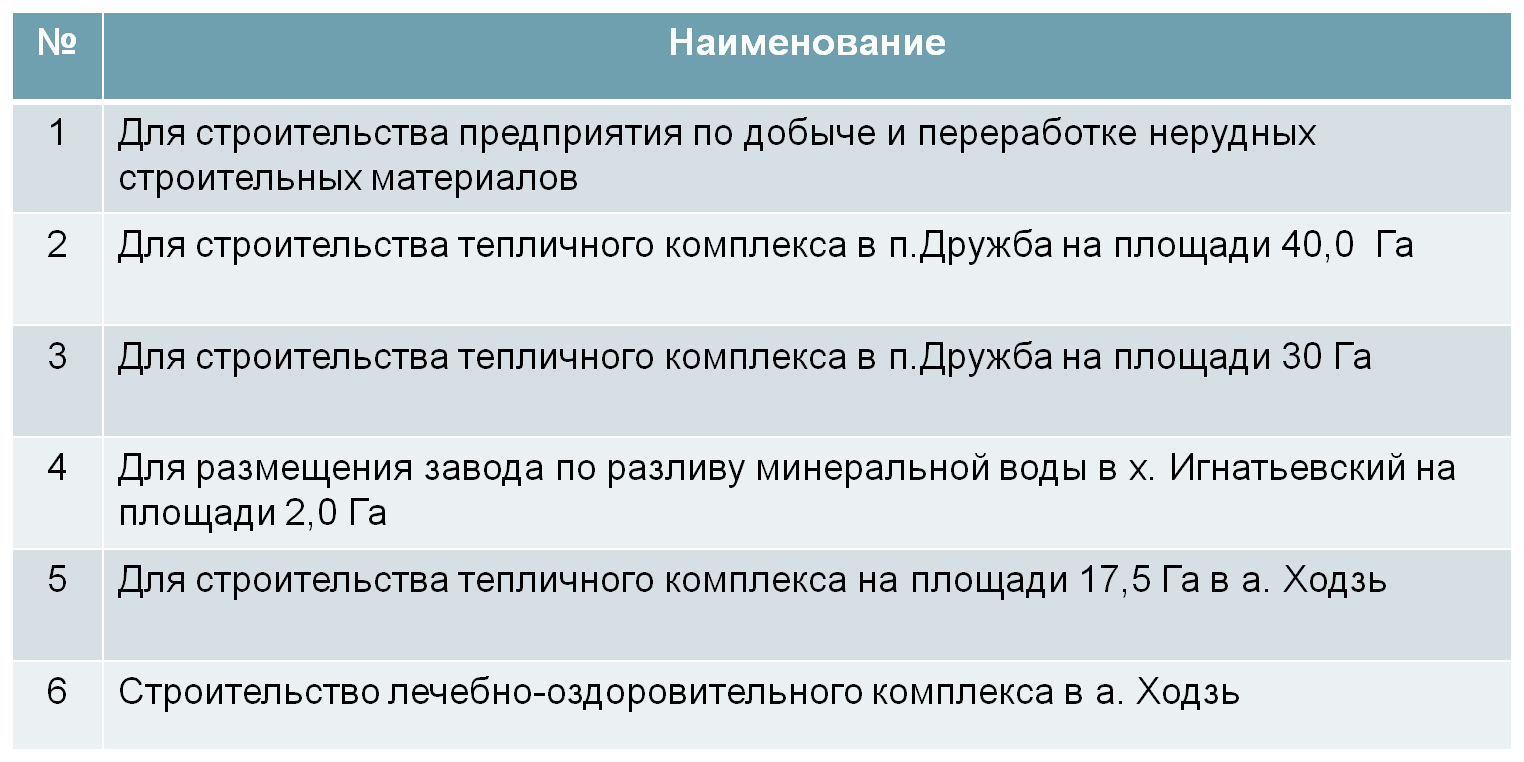 Доказательством того, что район обладает привлекательным инвестиционным потенциалом для инвесторов является начало реализации в 2016 году нового проекта по строительству тепличного комплекса на площади 24 га, в Кошехабльском районе, которым предусмотрено производство овощной продукции и создание более 250 рабочих мест.	Положительным фактором для инвесторов выступает наличие вблизи указанного земельного участка газодобывающего предприятия ООО «Южгазэнерджи», а также железной дороги.	Программные мероприятия в рамках реализованных программ в 2016 году:В рамках комплексной программы «Доступная среда» выделены финансовые средства на сумму 2,0 млн. рублей, которые направлены на проведение работ по ремонту  в  ДОУ №1 а.Кошехабль и ДОУ №7 п.Майский;В соответствии с подпрограммой «Обеспечение жильем молодых семей» ФЦП «Жилище»  9 молодых семей смогли улучшить  свои жилищные условия. Сумма социальной выплаты составила 6581,9 тыс. рублей.по ФЦП «Устойчивое развитие сельских территорий» по улучшению жилищных условий граждан, проживающих в сельской местности,  3 молодые семьи  получили субсидии на сумму 5,0 млн. рублей.По программе газификации регионов завершено строительство газопровода высокого и низкого давления в в х.Казенно-Кужорский на общую сумму 13,2 млн. рублей. Это позволило подключить к газу школу и садик в хуторе.В 2016 году завершено строительство переходящего с 2014 года  объекта водоснабжения  в а.Ходзь  с лимитом финансирования на текущий год в размере 10,9 млн. рублей и протяженностью сети 9,020 км. Общая сумма финансирования данного объекта составила 43,1 млн. рублей.В рамках реализации программы развития физической культуры и спорта в сельской местности удалось осуществить капитальный ремонт здания спортзала в СОШ №2 а.Кошехабль на сумму 2057,0 тыс. рублей.В рамках программы «культура России» проведена работа по обновлению материально-технической базы учреждений культуры: проведены работы по установке зрительских кресел, ремонт сцены, приобретена мебель и оргтехника на общую сумму 1200,0 тыс. рублей. В целях выполнение государственных обязательств по обеспечению жильем категорий граждан, установленных федеральным законодательством, в 2016 году улучшили жилищные условия: для 5 детей-сирот приобретено жилье   на сумму 2899,9 тыс. рублейЗа счет спонсоров в текущем учебном году проведены работы в СОШ №7 п.Майский  проведены работы по замене кровли на сумму 3,5 млн. рублей, в двух садах а.Ходзь полностью проведена замена отопительной системы на сумму 2760,0 тыс. рублей.За счет средств местного бюджета к отопительному сезону приобретены котлы для нужд образовательных учреждений на сумму 1144,0 тыс. рублей, а также проведена замена дымоходов в котельных на сумму 176 тыс. рублей. Для улучшения качества подвоза учащихся и безопасности дорожного движения получен из РА один автобус для СОШ №9 с.Вольное. До конца текущего года планируется закупка 1 автобуса для ДЮСШ а.Кошехабль на сумму 1760,0 тыс. рублей.Создание условий для благоприятного инвестиционного климата на территории Кошехабльского районаЭффективным механизмом привлечения инвестиций в экономику и социальную сферу, а также стимулом деловой активности бизнеса являются благоприятные организационные и экономические условия ведения предпринимательской деятельности.В  2016 года продолжена работа по формированию благоприятных условий для ведения предпринимательской деятельности и привлечения инвестиций на территорию Кошехабльского района в рамках внедрения Стандарта благоприятного инвестиционного климата:Цель внедрения стандарта на территории МО «Кошехабльский район»- формирование и реализация механизма по повышению инвестиционной привлекательности муниципального района для российских и иностранных инвесторов, а также создания комфортных условий для развития бизнеса.Распоряжением главы администрации МО «Кошехабльский район» № 378-р от 26.12.2016 года утвержден план мероприятий по реализации Стратегии социально-экономического развития МО «Кошехабльский район до 2020 года».Подготовлен проект Инвестиционного послания Главы МО «Кошехабльский район» на 2017 год, которое  размещено на официальном сайте администрации МО «Кошехабльский район».Распоряжением главы администрации МО «Кошехабльский район» №363-р от 29.12.2015 года утвержден порядок разработки, корректировки, осуществления мониторинга и контроля реализации документов стратегического планирования в МО «Кошехабльский район».Постановлением главы администрации МО «Кошехабльский район» №145 от 27.03.2015 года утверждена дорожная карта по внедрению Стандарта деятельности по обеспечению благоприятного инвестиционного климата на территории МО «Кошехабльский район».Постановлением главы администрации  МО «Кошехабльский район» утвержден инвестиционный паспорт МО «Кошехабльский район». На официальном сайте администрации МО «Кошехабльский район» создан раздел «Инвестиционная деятельность», где размещен инвестиционный паспорт района, карта  к инвестиционному паспорту, инвестиционные преимущества района и иная актуальная информация.Постановлением главы администрации МО «Кошехабльский район» № 437 от 25.12.2015 года утвержден регламент по сопровождению инвестиционных проектов в МО «Кошехабльский район».В муниципальном образовании действуют 6 муниципальных программ и 11 комплексных программ, направленных на улучшение социально-экономического и инвестиционного состояния района.Администрация района вплотную работает и на перспективу. Для создания новых производств в районе имеются свободные площадки, привлекательные для потенциальных инвесторов: это возможность организации промышленных и сельскохозяйственных производств, а также объектов придорожного сервиса. СтроительствоВ сфере строительства на территории Кошехабльского района по состоянию на 01.01. 2017 года: завершено строительство переходящего объекта «Водоснабжение аула Ходзь», (лимит на 2016 год-10927,58тыс.руб.; протяженность 9,711 км водопроводных сетей); завершено строительство объекта «Распределительный газопровод низкого давления в х. Казенно-Кужорский», (лимит 13219,59 тыс. руб.; протяженность 10,224 км сетей); ведется работа по подготовке технического плана для ввода в эксплуатацию;построено одноэтажное многофункциональное здание в а. Кошехабль по ул. Дружбы народов, 45 Г/1;построена асфальтовая производственная площадка по адресу а. Кошехабль, ул. Дружбы народов,80/2;построен и введен в эксплуатацию магазин ТПС в а. Ходзь по ул.Краснооктябрьская,87 "а";Обществом с ограниченной ответственностью «Газпром» введены в эксплуатацию»:межпоселковый газопровод высокого давления с.Вольное- х. Казенно-Кужорский Кошехабльского района (6,448 км);межпоселковый газопровод высокого давления с. Вольное- х. Шелковников- х. Кармалино-Гидроицкий Кошехабльского района(9,610 км).Жилищное строительствоЗа  2016 год на территории Кошехабльского района построено 19 индивидуальных жилых домов суммарной общей площадью 2400 квадратных метров. Формирование жилищного фонда в 2016 году осуществлялось за счет индивидуального жилищного строительства. По состоянию на 01.01.2017года жилищный фонд Кошехабльского района составил 653,2 тыс.кв. м., обеспеченность населения жилыми помещениями составила 21,8 кв. м. на одного жителя при численности населения 29900  человек.Программа  «Переселение граждан из аварийного жилищного фонда на 2013-2014 годы» завершена,  земельные участки после сноса вовлечены в оборот для жилищного строительства, т.е.  аварийных домов на территории МО «Кошехабльский район» нет. По предварительной оценке до 10 % жилищного фонда района можно отнести к ветхим, для уточнения необходимо произвести инвентаризацию (По статистическим данным,  переданным в 2013 году органами БТИ, ветхое жилье составляло в районе 11,3 тыс. кв.м. (1,8%)).        Планируемые объекты строительства на 2017 год: Строительство Дома культуры с залом на 300 мест в а. Ходзь; Водоснабжение х. Красный Фарс (3,5км  на сумму 5581,12 тыс. руб.); Распределительный газопровод низкого давления в х. Кармолино-Гидроицкий (5,477 км на сумму 7497,84 тыс. руб.); Распределительный газопровод низкого давления в северной части х. Игнатьевский (4,329 км на сумму 5482,43 тыс. руб.); Водоснабжение а. Кошехабль15 км).По состоянию на 1 января 2017 года уровень газификации жилых домов сетевым газом составляет по Кошехабльскому району 82%, уровень обеспеченности населения центральным водоснабжением – 35,3%.ОБРАЗОВАНИЕВ системе образования МО «Кошехабльский район» насчитывается 28 образовательных организаций: 13 общеобразовательных учреждений, 13 дошкольных образовательных учреждений; 2 учреждения дополнительного образования — ЦДОДД, ДЮСШ. Сеть детских учреждений охватывает дошкольным образованием 1532 человек. В 2016 году свою деятельность в общеобразовательных учреждениях  МО «Кошехабльский район» осуществляли — 640 человек, из них  учителей — 327 человек. Сеть образовательных учреждений в муниципалитете в 2016 году сохранена без изменений. Во исполнение «майского Указа» в сфере образования района достигнуты следующие плановые показатели в системе образования МО «Кошехабльский район»:обеспечение 100% доступности дошкольного образования для   детей в возрасте от 3 до 7 лет;организовано функционирование единой электронной очереди и работы по предоставлению этой услуги;на учете для определения в ДОУ состоят 133 детей в возрасте от 1 года до 3-х лет, которые обеспечиваются местами по мере необходимости;численность детей в возрасте от 3-6 лет, состоящих на учете для определения в ДОУ, составляет - 0 человек, т.е. проблемы с очередностью в районе решены;в соответствии с Постановлением главы АМО «Кошехабльский район» из средств бюджета МО «Кошехабльский район»  организовано бесплатное питание детей из малообеспеченных, многодетных семей, находящихся в трудной жизненной ситуации, в количестве 89 воспитанников на сумму 71 200 рублей ежемесячно; в качестве мер социальной поддержки в районе предусмотрено:1) родителям, имеющим 3-х и более несовершеннолетних детей родительская плата компенсируется в размере 30 % за счет местного бюджета, т.е. взимается  70%  от установленной родительской платы (800 рублей), которой охвачено 423 воспитанников на сумму 101520 рублей ежемесячно;Всего выделено денег на бесплатное питание в 2016 году школам 1048,5 тыс. рублей, садам- 491,1 тыс. рублей, на компенсацию 30 % выделено всего родителям детей, посещающих ДОУ,  1156,7 тыс. рублей.За 2016 год в общеобразовательные учреждения поступило 699 заявлений для зачисления в школу. Все заявления были полностью удовлетворены.Все ОУ района подготовлены к новому учебному году за счет средств муниципального бюджета на сумму 1049,6 тыс. рублей.В ушедшем году в Кошехабльском районе были проведены мероприятия, направленные на укрепление материально-технической базы образовательных учреждений.Во всех учреждениях произведен косметический ремонт учебных кабинетов, коридоров, пищеблоков, актовых залов. Все образовательные учреждения района оборудованы автоматическими противопожарными системами и системами оповещения людей на случай возникновения пожара. Выполнены ежегодные противопожарные мероприятия: обработка деревянных конструкций, чердачных помещений огнезащитным составом, проверка сопротивления изоляции электросети и заземление оборудования, замена огнетушителей.В целях повышения уровня антитеррористической защищенности, профилактики возникновения чрезвычайных ситуаций, обеспечения сохранности жизни и здоровья учащихся, воспитанников и работников общеобразовательных учреждений выполнены работы по восстановлению ограждений по всему периметру зданий всех школ. Все образовательные учреждения подключены к сети «Интернет». Ведется электронный дневник, документооборот, электронная очередь по зачислению в ДОУ. Всего на укрепление материально-технической базы образовательных учреждений выделено финансовых средств всего 13 млн. 200 тыс. рублей, из средств федерального бюджета 8 млн.700 тыс.рублей. В рамках «Доступная среда» были проведены мероприятия в МБОУ СОШ №5 а.Блечепсин, МБОУ СОШ №9 с.Вольное, по программе развития физкультуры и спорта были отремонтированы спортзалы в СОШ №1 а.Кошехабль, СОШ №1 а.Ходзь. На обустройство спортивного оборудования во всех школах потрачено 55 800 рублей.Основные задачиорганов местного самоуправления МО «Кошехабльский район» в 2017 году:Продолжить работу по обеспечению исполнения «майских» указов Президента РФ, направленных на улучшение социально-экономической ситуации территории;Активизация работы в сфере улучшения инвестиционной привлекательности Кошехабльского района;Активизация работы по участию в республиканских и федеральных программах;Содействие развитию малого и среднего предпринимательства, малых форм хозяйствования;Активизация работы межведомственной комиссии МО «Кошехабльский район» по легализации объектов налогообложения и платежам и оперативной комиссии по укреплению бюджетной и налоговой дисциплиныСодействие развитию и улучшению социальной инфраструктуры, в том числе коммунальной, путем реализации программных мероприятий муниципальных и региональных программ развития села.Виды экономической деятельности20162015Темп роста2016 к 2015 годуВиды экономической деятельностимлн.рублеймлн.рублей%Объем отгруженных товаров всего, в том числе:2495,71791,3139,3Объем отгруженных товаров промышленного производства:2495,71791,3139,3добыча полезных ископаемых1428,31099,5129,9обрабатывающие производства1056,5682,8154,7производство и распределение электроэнергии, газа и воды10,99,0121,2